Dia 31 de mayo, FiESTA DE la visitación  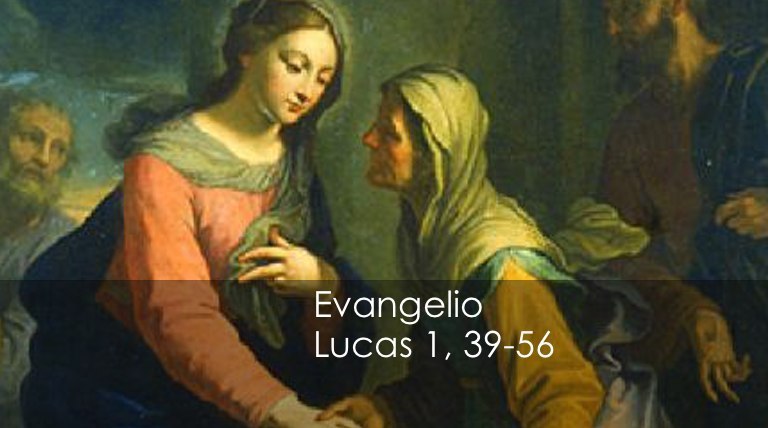 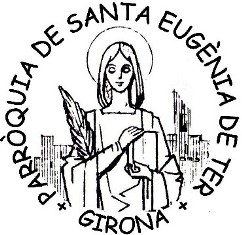 *****************************************************************************RECUERDA * RECORDA… ***************************************************************************** Domingo día 29 – Primeras comuniones (12’30).  Por la tarde, Celebración en la catedral del             fin de la fase diocesana del Sínodo. (17’00) Martes día 31 de Mayo – Fiesta de la Visitación. 19’00 -  Celebración final del mes de mayo.